Сумська міська радаVІІ СКЛИКАННЯ XXI СЕСІЯРІШЕННЯвід 22 лютого 2017 року № 1758-МРм. СумиВраховуючи звернення учасників АТО, надані документи, відповідно до протоколів засідань постійної комісії з питань архітектури, містобудування, регулювання земельних відносин, природокористування та екології Сумської міської ради від 06.10.2016 № 42, від 27.10.2016 № 44, статей 12, 81, 118, 121, 122, частини 6 статті 186 Земельного кодексу України, пункту 34 частини першої статті 26 Закону України «Про місцеве самоврядування в Україні», Сумська міська рада  ВИРІШИЛА:1. Затвердити проект землеустрою щодо відведення земельної ділянки та надати у власність земельну ділянку Яковенку Дмитру Володимировичу (3339909354) за адресою: м. Суми, вул. Баранівська, біля будинку № 2, площею 0,1000 га, кадастровий номер 5910136600:10:001:0019. Категорія та функціональне призначення земельної ділянки: землі житлової та громадської забудови Сумської міської ради для будівництва і обслуговування жилого будинку, господарських будівель і споруд (присадибна ділянка).2. Затвердити проект землеустрою щодо відведення земельної ділянки та надати у власність земельну ділянку Богачову Дмитру Володимировичу (3355212794) за адресою: м. Суми, вул. Баранівська, біля будинку № 2, площею 0,1000 га, кадастровий номер 5910136600:10:001:0020. Категорія та функціональне призначення земельної ділянки: землі житлової та громадської забудови Сумської міської ради для будівництва і обслуговування жилого будинку, господарських будівель і споруд (присадибна ділянка).3. Затвердити проект землеустрою щодо відведення земельної ділянки та надати у власність земельну ділянку Райденку Василю Володимировичу (2677420770) за адресою: м. Суми, вул. Макаренка, площею 0,1000 га, кадастровий номер 5910136600:19:021:0177. Категорія та функціональне призначення земельної ділянки: землі житлової та громадської забудови Сумської міської ради для будівництва і обслуговування жилого будинку, господарських будівель і споруд (присадибна ділянка).Сумський міський голова                                                               О.М. ЛисенкоВиконавець: Галицький М.О.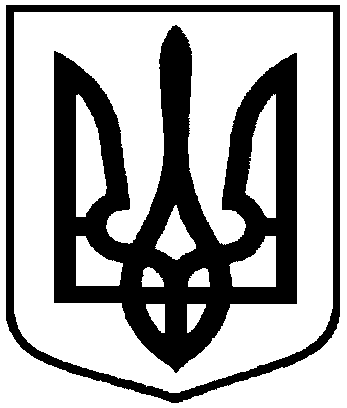 Про надання земельних ділянок у власність учасникам АТО